lMADONAS NOVADA PAŠVALDĪBA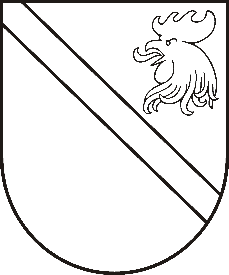 Reģ. Nr. 90000054572Saieta laukums 1, Madona, Madonas novads, LV-4801 t. 64860090, e-pasts: pasts@madona.lv ___________________________________________________________________________MADONAS NOVADA PAŠVALDĪBAS DOMESLĒMUMSMadonā2020.gada 22.septembrī							           Nr.360									     (protokols Nr.19, 13.p.)Par Madonas novada attīstības programmas 2021.–2027.gadam izstrādes uzsākšanuPamatojoties uz Administratīvo teritoriju un apdzīvoto vietu likuma, Pārejas noteikumu 9.punktu, jaunizveidojamam novadam jāizstrādā attīstības programma, ievērojot pašvaldību ilgtspējīgas attīstības stratēģijas un izvērtējot nacionālā līmeņa, attiecīgā plānošanas reģiona un blakus esošo pašvaldību plānošanas dokumentus. Madonas novada attīstības programma 2021.–2027.gadam ir vidēja termiņa plānošanas dokuments, kurā noteiktas vidēja termiņa prioritātes un pasākumu kopums, pašvaldības attīstības stratēģijā izvirzīto ilgtermiņa stratēģiju uzstādījumu īstenošanai. Attīstības programmas izstrādes process jāvada pašvaldībai, kurā ir lielāks iedzīvotāju skaits atbilstoši aktuālajiem iedzīvotāju reģistra datiem. Plānošanas dokumentus izstrādā, ievērojot normatīvajos aktos par pašvaldību teritorijas attīstības plānošanas dokumentu izstrādi noteikto saturu un procedūru. Atbilstoši Administratīvo teritoriju un apdzīvoto vietu likumam, sākot ar 2021. gada 1.jūliju Madonas novada administratīvajā teritorijā ietilps teritoriālās iedalījuma vienības - Aronas pagasts, Barkavas pagasts, Bērzaunes pagasts, Cesvaines pagasts, Cesvaines pilsēta, Dzelzavas pagasts, Ērgļu pagasts, Indrānu pagasts, Jumurdas pagasts, Kalsnavas pagasts, Lazdonas pagasts, Liezēres pagasts, Lubānas pilsēta, Ļaudonas pagasts, Madonas pilsēta, Mārcienas pagasts, Mētrienas pagasts, Ošupes pagasts, Praulienas pagasts, Sarkaņu pagasts, Sausnējas pagasts, Vestienas pagasts.Lai 2021. gada pašvaldību vēlēšanas ievēlētā pašvaldības dome varētu uzsākt pildīt savas funkcijas un uzdevumus normatīvajos aktos noteiktajā kārtībā, nepieciešams izstrādāt jaunā Madonas novada Attīstības programmu 2021. -2027.gadam.Saskaņā ar Ministru kabineta noteikumu projekta “Jaunizveidojamo pašvaldību teritorijas attīstības plānošanas dokumentu projektu valsts līdzfinansējuma piešķiršanas kārtība” mērķi administratīvi teritoriālās reformas ietvaros plānots piešķirt valsts budžeta līdzfinansējumu jaunizveidojamās pašvaldības teritorijas attīstības plānošanas dokumentu projektu – ilgtspējīgas attīstības stratēģiju un attīstības programmu izstrādei. Pamatojoties uz likuma Administratīvo teritoriju un apdzīvoto vietu likuma Pārejas noteikumu 9.punktu, likuma „Par pašvaldībām” 14.panta otrās daļas 1.punktu,  21. panta pirmās daļas 3. un  24.punktu, Teritorijas attīstības plānošanas likuma 12. panta pirmo un otro daļu, 13.panta otro daļu un 21.pantu, Attīstības plānošanas sistēmas likuma 6.panta ceturto daļu, 10. pantu, ņemot vērā Vides aizsardzības un reģionālās attīstības ministrijas metodiku „Metodiskie ieteikumi attīstības programmu izstrādei reģionālā un vietējā līmenī” (apstiprināta 03.12.2014.), ņemot vērā 22.09.2020. Finanšu un attīstības komitejas atzinumu, atklāti balsojot: PAR – 13 (Artūrs Čačka, Andris Dombrovskis, Zigfrīds Gora, Antra Gotlaufa, Artūrs Grandāns, Valda Kļaviņa, Agris Lungevičs, Ivars Miķelsons, Andris Sakne, Rihards Saulītis, Inese Strode, Aleksandrs Šrubs, Gatis Teilis), PRET – NAV, ATTURAS –NAV, Madonas novada pašvaldības dome NOLEMJ: 1. Uzsākt Madonas novada attīstības programmas 2021.–2027.gadam izstrādi.2. Nozīmēt atbildīgo par Madonas novada attīstības programmas izstrādi Madonas novada pašvaldības Attīstības nodaļas, teritorijas plānotāju.3. Izveidot Madonas novada attīstības programmas 2021.–2027.gadam izstrādes vadības grupu sekojošā sastāvā:3.1. Madonas novada domes priekšsēdētājs;3.2. Madonas novada domes priekšsēdētāja vietnieks- izglītības, kultūras un sociālajos jautājumos;3.3. Madonas novada domes priekšsēdētāja vietnieks- uzņēmējdarbības atbalsta, tūrisma attīstības un komunālās saimniecības jautājumos;3.4. Madonas novada pašvaldības izpilddirektors;3.5. Lubānas novada domes priekšsēdētājs;3.6. Ērgļu novada domes priekšsēdētājs;3.7. Cesvaines novada domes priekšsēdētājs;4. Apstiprināt Madonas novada attīstības programmas 2021.–2027.gadam izstrādes darba uzdevumu un izpildes termiņus saskaņā ar pielikumu.5. Paziņojumu par Madonas novada attīstības programmas 2021.–2027.gadam izstrādes uzsākšanu publicēt iesaistīto pašvaldību mājas lapās un pašvaldību informatīvajos laikrakstos.6. Lēmumu par Madonas novada attīstības programmas 2021.–2027.gadam izstrādes uzsākšanu  nosūtīt Vidzemes plānošanas reģionam. 7. Lēmumu par Madonas novada attīstības programmas 2021.–2027.gadam izstrādes uzsākšanu  ievietot valsts Teritorijas attīstības plānošanas informācijas sistēmā.8. Kontroli par lēmuma izpildi veikt Madonas novada pašvaldības izpilddirektoram.Pielikumā: Madonas novada attīstības programmas 2021.–2027.gadam izstrādes darba uzdevums un izpildes termiņi uz 6 lp.Domes priekšsēdētājs					         	         A.LungevičsVucāne 20228813